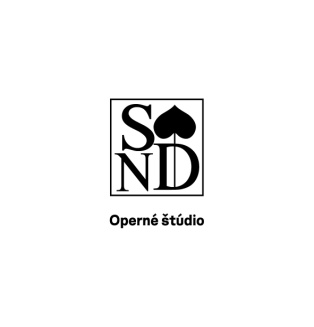 Meno:Priezvisko:Adresa trvalého bydliska:Dátum narodenia:E-mail:Telefónne číslo:Štátna príslušnosť:Najvyššie ukončené vzdelanie:Absolvoval/a som na škole:Študujem na škole:Vyučujúci pedagóg:Hlasový odbor:Divadelná prax:Angažmán – Hosťovania v divadle:Koncertná prax:  Korepetítor:  Nehodiace sa, prosím, vyškrtnúť.Meno korepetítoraVáš termín výberového konaniaSpevFotografiaPrihlasovací formulár doOperného štúdia SNDI.II.III.I.II.III.ÁnoNieAutorNázov skladbyÁria z opery, postava  Piesňový cyklusOpusI.II.II.